ที่ ศธ 04232.18/............		          	         โรงเรียนบดินทรเดชา (สิงห์ สิงหเสนี)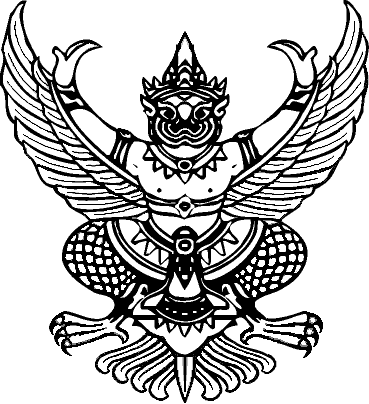 											40 ซอยรามคำแหง 43/1 แขวงพลับพลา       เขตวังทองหลาง กรุงเทพมหานคร 10310 											            1  พฤศจิกายน  2561เรื่อง	การขอเปลี่ยนตัวผู้เข้าแข่งขัน งานมหกรรมความสามารถทางศิลปหัตถกรรม วิชาการ และเทคโนโลยีของนักเรียน ครั้งที่ 68 ระดับเขตพื้นที่การศึกษา ครั้งที่ 68  เรียน	ประธานจัดการแข่งขันกลุ่มสาระการเรียนรู้.................................................		ตามที่โรงเรียนบดินทรเดชา (สิงห์ สิงหเสนี) สังกัดสำนักงานเขตพื้นที่การศึกษามัธยมศึกษา เขต 2 ได้ส่งตัวแทนเข้าแข่งขัน กลุ่มสาระการเรียนรู้ ………………............................................…………รหัสกิจกรรม (ID)….......ชื่อกิจกรรม……………………………………………………………..…………………………………………  ในการแข่งขันงานมหกรรมความสามารถทางศิลปหัตถกรรม วิชาการ และเทคโนโลยีของนักเรียน ครั้งที่ 68 ระดับเขตพื้นที่การศึกษา ประจำปีการศึกษา  2561  ณ ………………………………….. วันที่  ……………….. พฤศจิกายน 2561 นั้น	โรงเรียนบดินทรเดชา (สิงห์ สิงหเสนี) มีความประสงค์ขอเปลี่ยนตัวผู้เข้าแข่งขัน  ดังนี้
		ทั้งนี้เป็นไปตามหลักเกณฑ์การเปลี่ยนตัว ตามประกาศ สพฐ. เรื่อง งานมหกรรมความสามารถทางศิลปหัตถกรรม วิชาการ และเทคโนโลยีของนักเรียน ครั้งที่ 68 ระดับเขตพื้นที่การศึกษา ครั้งที่ 68 ประจำปี 2561 และขอรับรองว่าข้อความข้างต้นเป็นจริงทุกประการ		จึงเรียนมาเพื่อโปรดทราบและพิจารณาขอแสดงความนับถือ(นายวิสิทธิ์  ใจเถิง)ผู้อำนวยการโรงเรียนบดินทรเดชา (สิงห์ สิงหเสนี)
(ตราประทับโรงเรียน)หมายเหตุ ครูผู้ประสานงาน ชื่อ.......................................... หมายเลขโทรศัพท์มือถือ ..................................
ที่อยู่โรงเรียน โรงเรียนบดินทรเดชา (สิงห์ สิงหเสนี) เลขที่ 40 ซอยรามคำแหง 43/1 แขวงพลับพลา เขตวังทองหลาง กรุงเทพมหานคร 10310 โทร. 02 538 3964ที่ชื่อ-สกุลผู้เข้าแข่งขัน(คนเดิม)ชื่อ-สกุลผู้เข้าแข่งขัน(คนใหม่)สาเหตุในการเปลี่ยนตัว